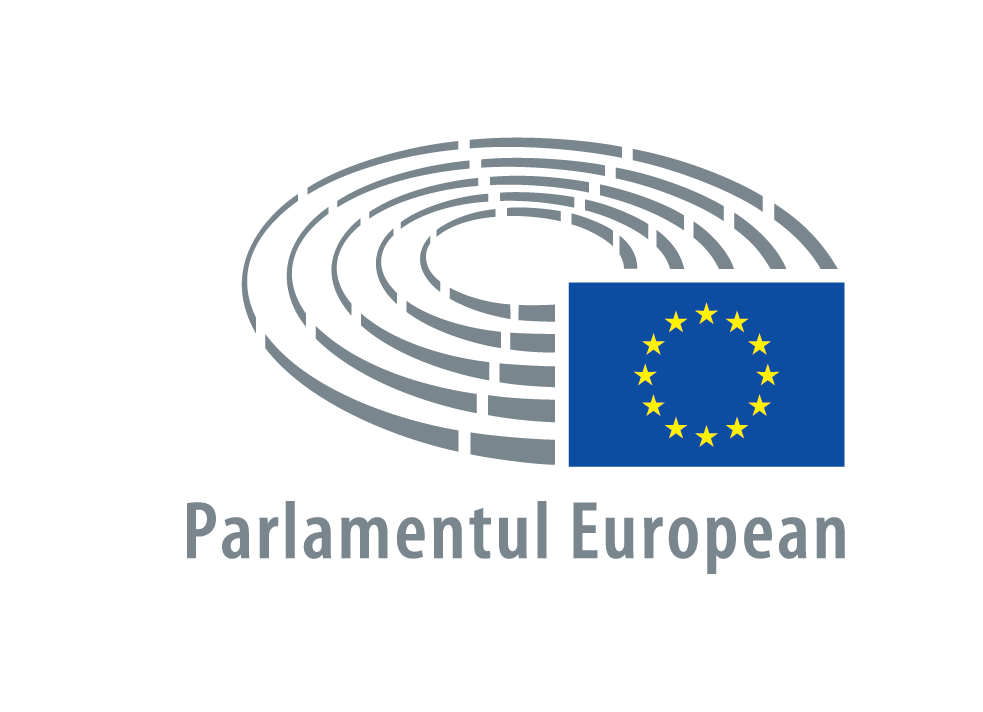  2016 - 2017PROCES-VERBALal ședinței deluni24 octombrie 2016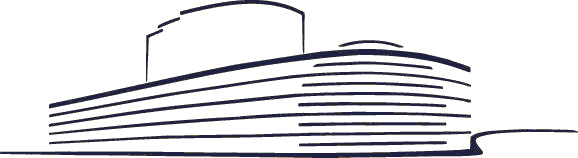 P8_PV(2016)10-24		PE 593.068Cuprins1. Reluarea sesiunii	32. Comunicarea Președintelui	33. Aprobarea procesului-verbal al ședinței precedente	34. Componența Parlamentului	35. Cerere de ridicare a imunității parlamentare	46. Componența grupurilor politice	47. Componența comisiilor și delegațiilor	48. Acte delegate [articolul 105 alineatul (6) din Regulamentul de procedură]	59. Semnarea actelor adoptate în conformitate cu procedura legislativă ordinară (articolul 78 din Regulamentul de procedură)	510. Cursul dat pozițiilor și rezoluțiilor Parlamentului	611. Întrebări cu solicitare de răspuns oral (depunere)	612. Depunere de documente	713. Ordinea lucrărilor	1014. Cadrul juridic al Uniunii referitor la încălcările dispozițiilor vamale și la sancțiunile aferente ***I (dezbatere)	1115. Strategia UE față de Iran în urma încheierii acordului nuclear  (dezbatere)	1216. Combaterea corupției și acțiunile subsecvente rezoluției CRIM (prezentare succintă)	1217. Drepturile omului și migrația în țările terțe (prezentare succintă)	1318. Răspunderea întreprinderilor pentru încălcări grave ale drepturilor omului în țări terțe (prezentare succintă)	1319. Strategia UE pentru gazul natural lichefiat și pentru stocarea gazelor (prezentare succintă)	1320. Uniformizarea controalelor în domeniul pescuitului în Europa (prezentare succintă)	1421. Îmbunătățirea conectării și accesibilității infrastructurii de transport din Europa Centrală și de Est (prezentare succintă)	1422. Intervenții de un minut privind chestiuni politice importante	1523. Ordinea de zi a următoarei ședințe	1524. Ridicarea ședinței	15LISTĂ DE PREZENȚĂ	16PARLAMENTUL EUROPEANSESIUNEA 2016 - 2017 Ședințele dintre 24 și 27 octombrie 2016 STRASBOURG PROCES-VERBAL LUNI 24 OCTOMBRIE 2016A PREZIDAT: Martin SCHULZ
Președinte1. Reluarea sesiuniiȘedința a fost deschisă la ora 17.05.2. Comunicarea PreședinteluiPreședintele a menționat incidentul care a avut loc joi, 6 octombrie 2016, într-o clădire a Parlamentului European și în care a fost implicat Steven Woolfe și un membru al grupul politic la care este afiliat. Președintele a reamintit dispozițiile articolulului 11 alineatul (2) din Regulamentul de procedură și a anunțat că Comitetul consultativ pentru conduita deputaților a fost sesizat cu privire la această situație și că Parlamentul European va fi informat cu privire la rezultatele deliberărilor comitetului în cauză.3. Aprobarea procesului-verbal al ședinței precedenteProcesul-verbal al ședinței precedente a fost aprobat.° 
° ° ° Krišjānis Kariņš a anunțat că dorea să se abțină de la votul din 15 septembrie 2016 asupra raportului Laurei Agea referitor la propunerea de decizie a Consiliului privind orientările pentru politicile de ocupare a forței de muncă ale statelor membre (A8-0247/2016) (punctul 11.8 din PV din 15.9.2016).4. Componența ParlamentuluiAutoritățile spaniole competente au comunicat alegerea în Parlamentul European a lui Florent Marcellesi, în locul lui Jordi Sebastià, ca deputat în Parlament, cu efect de la 11 octombrie 2016.În conformitate cu articolul 3 alineatul (2) din Regulamentul de procedură, atât timp cât prerogativele sale nu au fost verificate sau nu s-a luat o hotărâre în legătură cu o eventuală contestație, Florent Marcellesi se bucură de exercitarea deplină a drepturilor sale în Parlament și în organele acestuia, cu condiția să fi declarat în prealabil că nu exercită o funcție incompatibilă cu cea de deputat în Parlamentul European.  ° 
° ° ° Andrej Plenković și Davor Ivo Stier și-au anunțat demisia din funcția de deputat în Parlamentul European, cu efect de la 14 octombrie 2016.În conformitate cu articolul 4 alineatele (1) și (3) din Regulamentul de procedură, Parlamentul a constatat existența locurilor vacante cu începere de la acea dată și a informat autoritatea națională competentă în acest sens.Matthias Groote și Richard Howitt și-au anunțat, la rândul lor, demisia din funcția de deputat în Parlamentul European, cu efect de la 1 și, respectiv, 2 noiembrie 2016.În conformitate cu articolul 4 alineatele (1) și (3) din Regulamentul de procedură, Parlamentul a constatat existența locurilor vacante cu începere de la acea dată și a informat autoritatea națională competentă în acest sens.5. Cerere de ridicare a imunității parlamentareAutoritățile portugheze competente au transmis o cerere de ridicare a imunității lui António Marinho e Pinto, în cadrul unei proceduri penale inițiate împotriva acestuia de parchetul Districtului Lisabona Vest.Autoritățile franceze competente au transmis o cerere de ridicare a imunității lui Marine Le Pen, în cadrul unei informări judiciare deschise în fața Tribunalului de Mare Instanță din Nanterre.În conformitate cu articolul 9 alineatul (1) din Regulamentul de procedură, cererile au fost trimise comisiei competente, și anume Comisiei JURI.6. Componența grupurilor politiceSteven Woolfe nu mai este membru al Grupului EFDD și se numără printre deputații neafiliați de la 24 octombrie 2016.7. Componența comisiilor și delegațiilorPreședintele a primit din partea grupurilor PPE, S&D, Verts/ALE și EFDD următoarele cereri de numire:AFET: Dubravka ŠuicaENVI: Paul Brannen în locul lui Tibor SzanyiAGRI: Tibor Szanyi în locul lui Paul Brannen, Florent MarcellesiFEMM: Florent MarcellesiDelegaţia pentru relaţiile cu ţările din Maghreb şi cu Uniunea Maghrebului Arab (inclusiv Libia): Florent MarcellesiDelegația la Adunarea Parlamentară a Uniunii pentru Mediterana: Florent MarcellesiDelegația la Comisia parlamentară de stabilizare și de asociere UE-Albania: Igor Šoltes în locul lui Sven GiegoldDEVE: Raymond Finch în locul lui Nathan GillAceste numiri se consideră ratificate dacă nu se prezintă nicio obiecție până la aprobarea prezentului proces-verbal.8. Acte delegate [articolul 105 alineatul (6) din Regulamentul de procedură]În conformitate cu articolul 105 alineatul (6) din Regulamentul de procedură, președintele Conferinței președinților de comisie a adus la cunoștința Președintelui Parlamentului că nicio obiecțiune nu a fost formulată cu privire la:- Regulamentul delegat al Comisiei din 4 octombrie 2016 de completare a Regulamentului (UE) nr. 648/2012 al Parlamentului European și al Consiliului privind instrumentele financiare derivate extrabursiere, contrapărțile centrale și registrele centrale de tranzacții în ceea ce privește standarde tehnice de reglementare pentru tehnici de minimizare a riscului pentru contracte derivate extrabursiere care nu sunt compensate printr-o contraparte centrală (C(2016)06329 – 2016/2930(DEA)) (B8-1124/2016)Dacă această recomandare nu face obiectul unei opoziții din partea unui grup politic sau a unui număr de cel puțin 40 de deputaţi în termen de 24 de ore, ea va fi considerată aprobată. În caz contrar, ea va fi supusă la vot.Recomandarea este disponibilă pe site-ul „Europarl” pe durata actualei perioade de sesiune.9. Semnarea actelor adoptate în conformitate cu procedura legislativă ordinară (articolul 78 din Regulamentul de procedură)Președintele a anunțat că, împreună cu președintele Consiliului, va semna miercuri, 26 octombrie 2016, următoarele acte adoptate în conformitate cu procedura legislativă ordinară: - Directiva Parlamentului European și a Consiliului privind asistența juridică gratuită pentru persoanele suspectate și persoanele acuzate în cadrul procedurilor penale și pentru persoanele căutate în cadrul procedurilor privind mandatul european de arestare (00033/2016/LEX - C8-0430/2016 - 2013/0409(COD));- Regulamentul Parlamentului European și al Consiliului privind instituirea unui document european de călătorie pentru returnarea resortisanților țărilor terțe aflați în situație de ședere ilegală și de abrogare a Recomandării Consiliului din 30 noiembrie 1994 (00030/2016/LEX - C8-0429/2016 - 2015/0306(COD));- Regulamentul Parlamentului European și al Consiliului privind statisticile europene referitoare la prețurile la gaze naturale și energie electrică și de abrogare a Directivei 2008/92/CE (00028/2016/LEX - C8-0428/2016 - 2015/0239(COD));- Regulamentul Parlamentului European și al Consiliului privind măsurile de protecție împotriva organismelor dăunătoare plantelor, de modificare a Regulamentelor (UE) nr. 228/2013, (UE) nr. 652/2014 și (UE) nr. 1143/2014 ale Parlamentului European și ale Consiliului și de abrogare a Directivelor 69/464/CEE, 74/647/CEE, 93/85/CEE, 98/57/CE, 2000/29/CE, 2006/91/CE și 2007/33/CE ale Consiliului (00040/2016/LEX - C8-0417/2016 - 2013/0141(COD));- Regulamentul Parlamentului European și al Consiliului de modificare a Regulamentului (CE) nr. 91/2003 privind statisticile din transportul feroviar, în ceea ce privește colectarea datelor privind mărfurile, călătorii și accidentele (00043/2016/LEX - C8-0415/2016 - 2013/0297(COD));- Regulamentul Parlamentului European și al Consiliului de modificare a Regulamentului (CE) nr. 1365/2006 privind statistica transportului de mărfuri pe căi navigabile interioare în ceea ce privește atribuirea de competențe delegate și de executare Comisiei pentru adoptarea anumitor măsuri (00042/2016/LEX - C8-0414/2016 - 2013/0226(COD));- Directiva Parlamentului European și a Consiliului privind accesibilitatea site-urilor web și a aplicațiilor mobile ale organismelor din sectorul public (00038/2016/LEX - C8-0413/2016 - 2012/0340(COD));- Regulamentul Parlamentului European și al Consiliului de modificare a Regulamentului (UE, Euratom) nr. 883/2013 în ceea ce privește secretariatul Comitetului de supraveghere a Oficiului European de Luptă Antifraudă (OLAF) (00025/2016/LEX - C8-0412/2016 - 2016/0064(COD)).10. Cursul dat pozițiilor și rezoluțiilor ParlamentuluiComunicările Comisiei privind cursul dat pozițiilor și rezoluțiilor adoptate de Parlament  în perioadele de sesiune aprilie I și II, mai I și II și iunie I și II 2016 sunt disponibile pe site-ul Europarl. 11. Întrebări cu solicitare de răspuns oral (depunere)Deputații au depus următoarele întrebări cu solicitare de răspuns oral (articolul 128 din Regulamentul de procedură):- (O-000105/2016) adresată de Renate Sommer, Daciana Octavia Sârbu, Nikolay Barekov, Anneli Jäätteenmäki, Lynn Boylan, Martin Häusling, Piernicola Pedicini și Mireille D'Ornano, în numele Comisiei ENVI, Consiliului: Acizii grași trans (AGT) (2016/2637(RSP)) (B8-1801/2016);- (O-000106/2016) adresată de Renate Sommer, Daciana Octavia Sârbu, Nikolay Barekov, Anneli Jäätteenmäki, Lynn Boylan, Martin Häusling, Piernicola Pedicini și Mireille D'Ornano, în numele Comisiei ENVI, Comisiei: Acizii grași trans (AGT) (2016/2637(RSP)) (B8-1802/2016);- (O-000107/2016) adresată de Silvia Costa, în numele Comisiei CULT, Comisiei: Serviciul european de voluntariat (2016/2872(RSP)) (B8-1803/2016);- (O-000126/2016) adresată de Gianni Pittella, Birgit Sippel, Caterina Chinnici, Juan Fernando López Aguilar și Julie Ward, în numele Grupului S&D, Sophia in 't Veld, Cecilia Wikström, Angelika Mlinar, Filiz Hyusmenova, Nathalie Griesbeck, Maite Pagazaurtundúa Ruiz, Morten Helveg Petersen, Urmas Paet, Beatriz Becerra Basterrechea și Gérard Deprez, în numele Grupului ALDE, Cornelia Ernst, Barbara Spinelli, Marie-Christine Vergiat, Malin Björk, Marina Albiol Guzmán, Dennis de Jong, Stefan Eck, Dimitrios Papadimoulis, Stelios Kouloglou, Merja Kyllönen, Jiří Maštálka și Marisa Matias, în numele Grupului GUE/NGL, Monika Hohlmeier și Anna Maria Corazza Bildt, în numele Grupului PPE, Jean Lambert, în numele Grupului Verts/ALE, Ignazio Corrao și Laura Ferrara, Comisiei: Politici și măsuri ale UE pentru protecția copiilor în contextul migrației (2016/2954(RSP)) (B8-1804/2016).12. Depunere de documenteAu fost depuse următoarele documente:1) de către Consiliu și Comisie:- Propunere de directivă a Parlamentului European şi a Consiliului de instituire a Codului european al comunicațiilor electronice (reformare) (COM(2016)0590 - C8-0379/2016 - 2016/0288(COD))
În conformitate cu articolul 137 alineatul (1) din Regulamentul de procedură, Președintele va consulta Comitetul Economic și Social European cu privire la această propunere.
În conformitate cu dispozițiile articolului 307 din tratat, Președintele va consulta Comitetul Regiunilor cu privire la această propunere.- Propunere de regulament al Parlamentului European şi al Consiliului de instituire a Organismului Autorităților Europene de Reglementare în Domeniul Comunicațiilor Electronice (COM(2016)0591 - C8-0382/2016 - 2016/0286(COD))
În conformitate cu articolul 137 alineatul (1) din Regulamentul de procedură, Președintele va consulta Comitetul Economic și Social European cu privire la această propunere.
În conformitate cu dispozițiile articolului 307 din tratat, Președintele va consulta Comitetul Regiunilor cu privire la această propunere.- Propunere de decizie a Parlamentului European şi a Consiliului privind mobilizarea marjei pentru situații neprevăzute în 2016 (COM(2016)0624 - C8-0399/2016 - 2016/2256(BUD))- Propunere de decizie a Consiliului privind încheierea Acordului de parteneriat economic preliminar între Ghana, pe de o parte, și Comunitatea Europeană și statele membre ale acesteia, pe de altă parte (12396/2016 - C8-0406/2016 - 2008/0137(NLE))- Proiect de buget rectificativ nr. 3 la bugetul general pentru exercițiul financiar 2016: Securitatea instituțiilor (12600/2016 - C8-0409/2016 - 2016/2121(BUD))- Propunere de decizie a Consiliului privind încheierea, în numele Uniunii, a Acordului dintre Uniunea Europeană și Insulele Solomon privind exonerarea de obligația de a deține viză de scurtă ședere (09785/2016 - C8-0422/2016 - 2016/0096(NLE))2) de comisiile parlamentare:2.1) rapoarte- Raport referitor la drepturile omului și migrația în țările terțe (2015/2316(INI)) - AFET - Raportoare: Marie-Christine Vergiat (A8-0245/2016)- Al doilea raport referitor la descărcarea de gestiune pentru execuția bugetului întreprinderii comune ENIAC aferent exercițiului financiar 2014 (COM(2015)0377[49] - C8-0247/2015 - 2015/2202(DEC)) - CONT - Raportor: Marian-Jean Marinescu (A8-0264/2016)- Al doilea raport referitor la descărcarea de gestiune pentru execuția bugetului general al Uniunii Europene aferent exercițiului financiar 2014, secțiunea II - Consiliul European și Consiliul (COM(2015)0377[03] - C8-0201/2015 - 2015/2156(DEC)) - CONT - Raportor: Ryszard Czarnecki (A8-0271/2016)- ***I Raport referitor la propunerea de regulament al Parlamentului European și al Consiliului de modificare a Regulamentului (CE) nr. 539/2001 de stabilire a listei țărilor terțe ai căror resortisanți trebuie să dețină viză pentru trecerea frontierelor externe și a listei țărilor terțe ai căror resortisanți sunt exonerați de această obligație (Ucraina) (COM(2016)0236 - C8-0150/2016 - 2016/0125(COD)) - LIBE - Raportoare: Mariya Gabriel (A8-0274/2016)- Al doilea raport referitor la descărcarea de gestiune pentru execuția bugetului întreprinderii comune europene pentru ITER și pentru dezvoltarea energiei de fuziune aferent exercițiului financiar 2014 (COM(2015)0377[43] - C8-0241/2015 - 2015/2196(DEC)) - CONT - Raportor: Marian-Jean Marinescu (A8-0275/2016)- Al doilea raport referitor la descărcarea de gestiune pentru execuția bugetului întreprinderii comune ARTEMIS aferent exercițiului financiar 2014 (COM(2015)0377[46] - C8-0244/2015 - 2015/2199(DEC)) - CONT - Raportor: Marian-Jean Marinescu (A8-0276/2016)- ***I Raport referitor la propunerea de regulament a Parlamentului European și a Consiliului de modificare a Regulamentului (UE) nr. 19/2013 de aplicare a clauzei de salvgardare bilaterală și a mecanismului de stabilizare pentru banane din Acordul comercial între Uniunea Europeană și statele membre ale acesteia, pe de o parte, și Columbia și Peru, pe de altă parte și de modificare a Regulamentului (UE) nr. 20/2013 de aplicare a clauzei de salvgardare bilaterală și a mecanismului de stabilizare pentru banane din Acordul de instituire a unei asocieri între Uniunea Europeană și statele membre ale acesteia, pe de o parte, și America Centrală, pe de altă parte (COM(2015)0220 - C8-0131/2015 - 2015/0112(COD)) - INTA - Raportoare: Marielle de Sarnez (A8-0277/2016)- Raport referitor la o strategie a UE pentru gazul natural lichefiat și pentru stocarea gazelor (COM(2016)0049 - 2016/2059(INI)) - ITRE - Raportor: András Gyürk (A8-0278/2016)- *** Recomandare referitoare la proiectul de decizie a Consiliului privind încheierea, în numele Uniunii Europene, a acordului dintre Uniunea Europeană și Republica Populară Chineză privind exonerarea de obligația de a deține viză de scurtă ședere pentru titularii de pașapoarte diplomatice (15470/2015 - C8-0110/2016 - 2015/0293(NLE)) - LIBE - Raportoare: Bodil Valero (A8-0281/2016)- Raport referitor la îmbunătățirea conectării și accesibilității infrastructurii de transport din Europa Centrală și de Est (2015/2347(INI)) - TRAN - Raportor: Tomasz Piotr Poręba (A8-0282/2016)- Raport conținând recomandări adresate Comisiei referitoare la crearea unui mecanism al UE pentru democrație, statul de drept și drepturile fundamentale (2015/2254(INL)) - LIBE - Raportoare: Sophia in 't Veld (A8-0283/2016)- Raport referitor la combaterea corupției și acțiunile subsecvente rezoluției CRIM (2015/2110(INI)) - LIBE - Raportoare: Laura Ferrara (A8-0284/2016)- Raport referitor la modul în care PAC poate îmbunătăți crearea de locuri de muncă în zonele rurale (2015/2226(INI)) - AGRI - Raportor: Eric Andrieu (A8-0285/2016)- Raport referitor la strategia UE față de Iran în urma încheierii acordului nuclear (2015/2274(INI)) - AFET - Raportor: Richard Howitt (A8-0286/2016)- Raport referitor la poziția Consiliului privind proiectul de buget general al Uniunii Europene pentru exercițiul financiar 2017 (11900/2016 - C8-0373/2016 - 2016/2047(BUD)) - BUDG - Raportoare: Jens Geier, Indrek Tarand (A8-0287/2016)- * Raport referitor la proiectul de decizie de punere în aplicare a Consiliului privind lansarea schimbului automatizat de date în ceea ce privește datele dactiloscopice în Danemarca (11220/2016 - C8-0341/2016 - 2016/0814(CNS)) - LIBE - Raportor: Claude Moraes (A8-0288/2016)- * Raport referitor la proiectul de decizie de punere în aplicare a Consiliului privind lansarea schimbului automatizat de date în ceea ce privește datele ADN în Danemarca (11219/2016 - C8-0340/2016 - 2016/0813(CNS)) - LIBE - Raportor: Claude Moraes (A8-0289/2016)- ***I Raport referitor la propunerea de regulament al Parlamentului European și al Consiliului de modificare a Regulamentului (UE) nr. 1303/2013 în ceea ce privește anumite dispoziții referitoare la gestiunea financiară pentru anumite state membre care se confruntă cu dificultăți grave sau sunt amenințate de astfel de dificultăți cu privire la stabilitatea lor financiară (COM(2016)0418 - C8-0238/2016 - 2016/0193(COD)) - REGI - Raportoare: Iskra Mihaylova (A8-0292/2016)- Raport referitor la poziția Consiliului privind proiectul de buget rectificativ nr. 3/2016 al Uniunii Europene pentru exercițiul financiar 2016: securitatea instituțiilor (12600/2016 - C8-0409/2016 - 2016/2121(BUD)) - BUDG - Raportoare: José Manuel Fernandes, Gérard Deprez (A8-0295/2016)- Raport privind cererea de apărare a privilegiilor și imunităților deputatei Jane Collins (2016/2087(IMM)) - JURI - Raportor: Tadeusz Zwiefka (A8-0297/2016)- Raport referitor la cererea de ridicare a imunității lui Jean-Marie Le Pen (2016/2108(IMM)) - JURI - Raportoare: Evelyn Regner (A8-0301/2016)- Raport referitor la semestrul european pentru coordonarea politicilor economice: punerea în aplicare a priorităților pentru 2016 (2016/2101(INI)) - ECON - Raportor: Alfred Sant (A8-0309/2016)- Raport referitor la cererea de apărare a privilegiilor și imunităților lui Mario Borghezio (2016/2028(IMM)) - JURI - Raportor: Angel Dzhambazki (A8-0312/2016)2.2) recomandări pentru a doua lectură- ***II Recomandare pentru a doua lectură referitoare la poziția în primă lectură a Consiliului în vederea adoptării unei directive a Parlamentului European și a Consiliului privind accesibilitatea site-urilor web și a aplicațiilor mobile ale organismelor din sectorul public (09389/1/2016 - C8-0360/2016 - 2012/0340(COD)) - IMCO - Raportoare: Dita Charanzová (A8-0269/2016)- ***II Recomandare pentru a doua lectură referitoare la poziția în primă lectură a Consiliului în vederea adoptării unui regulament al Parlamentului European și al Consiliului privind măsurile de protecție împotriva organismelor dăunătoare plantelor, de modificare a Regulamentelor (UE) nr. 228/2013, (UE) nr. 652/2014 și (UE) nr. 1143/2014 ale Parlamentului European și ale Consiliului și de abrogare a Directivelor 69/464/CEE, 74/647/CEE, 93/85/CEE, 98/57/CE, 2000/29/CE, 2006/91/CE și 2007/33/CE ale Consiliului (08795/2/2016 - C8-0364/2016 - 2013/0141(COD)) - AGRI - Raportoare: Anthea McIntyre (A8-0293/2016)- ***II Recomandare pentru a doua lectură referitoare la poziția în primă lectură a Consiliului în vederea adoptării unui regulament al Parlamentului European și al Consiliului de modificare a Regulamentului (CE) nr. 1365/2006 privind statistica transportului de mărfuri pe căi navigabile interioare în ceea ce privește acordarea de competențe delegate și de executare Comisiei pentru adoptarea anumitor măsuri (09878/1/2016 - C8-0358/2016 - 2013/0226(COD)) - TRAN - Raportor: Bas Eickhout (A8-0298/2016)- ***II Recomandare pentru a doua lectură referitoare la poziția în primă lectură a Consiliului în vederea adoptării regulamentului Parlamentului European și al Consiliului de modificare a Regulamentului (CE) nr. 91/2003 privind statisticile din transportul feroviar, în ceea ce privește colectarea datelor privind mărfurile, călătorii și accidentele (10000/1/2016 - C8-0365/2016 - 2013/0297(COD)) - TRAN - Raportor: Michael Cramer (A8-0300/2016)13. Ordinea lucrărilorProiectul definitiv de ordine de zi al ședințelor plenare din octombrie II 2016 (PE 593.008/PDOJ) a fost distribuit și au fost propuse următoarele modificări ale acestuia (articolul 152 din Regulamentul de procedură):LuniNu s-a propus nicio modificare.MarțiCerere a Grupului S&D de a inversa ordinea dezbaterilor privind „Semestrul european pentru coordonarea politicilor economice: transpunerea în practică a priorităților pe 2016” (punctul 85 din PDOJ) și „Securitatea internă în UE - progresele realizate în ceea ce privește punerea în aplicare a măsurilor de securitate adoptate și provocările viitoare” (punctul 90 din PDOJ).A intervenit Marco Valli, care s-a exprimat împotriva cererii.Parlamentul a aprobat cererea.A intervenit Bruno Gollnisch privind rapoartele de imunitate înscrise pe ordinea de vot de marți. Președintele a explicat procedura.MiercuriNu s-a propus nicio modificare.JoiCerere a Grupului Verts/ALE de a înscrie pe ordinea de zi a zilei o a doua dezbatere, privind declarația Comisiei referitoare la „Trecerea de la ora de vară la ora de iarnă” (punctul 88 din PDOJ) Au intervenit Philippe Lamberts, care s-a exprimat în favoarea cererii, și Anne Sander, împotriva cererii.Parlamentul a respins cererea.° 
° ° ° Ordinea lucrărilor a fost astfel stabilită.14. Cadrul juridic al Uniunii referitor la încălcările dispozițiilor vamale și la sancțiunile aferente ***I (dezbatere)Raport referitor la propunerea de directivă a Parlamentului European și a Consiliului privind cadrul juridic al Uniunii referitor la încălcările dispozițiilor vamale și la sancțiunile aferente [COM(2013)0884 - C7-0461/2013 - 2013/0432(COD)] - Comisia pentru piața internă și protecția consumatorilor. Raportoare: Kaja Kallas (A8-0239/2016)Kaja Kallas și-a prezentat raportul.A PREZIDAT: Anneli JÄÄTTEENMÄKI
VicepreședintăA intervenit Valdis Dombrovskis (vicepreședinte al Comisiei).Au intervenit: Franck Proust (raportorul pentru aviz al Comisiei INTA), Andreas Schwab, în numele Grupului PPE, Virginie Rozière, în numele Grupului S&D, Daniel Dalton, în numele Grupului ECR, Merja Kyllönen, în numele Grupului GUE/NGL, Tiziana Beghin, în numele Grupului EFDD, Mylène Troszczynski, în numele Grupului ENF, Roberta Metsola, Evelyne Gebhardt, Margot Parker, Ildikó Gáll-Pelcz, Nicola Danti, Jiří Pospíšil, Maria Grapini, Jarosław Wałęsa și Sergio Gaetano Cofferati.Au intervenit conform procedurii „catch the eye”: Nicola Caputo, Notis Marias, Ivan Jakovčić și Eleftherios Synadinos.Au intervenit: Valdis Dombrovskis și Kaja Kallas.Dezbaterea s-a încheiat.Vot: punctul 5.10 al PV din 25.10.2016.15. Strategia UE față de Iran în urma încheierii acordului nuclear  (dezbatere)Raport referitor la strategia UE față de Iran în urma încheierii acordului nuclear [2015/2274(INI)] - Comisia pentru afaceri externe. Raportor: Richard Howitt (A8-0286/2016)Richard Howitt și-a prezentat raportul.A intervenit Miguel Arias Cañete (membru al Comisiei).Au intervenit: Marietje Schaake (raportoarea pentru aviz a Comisiei INTA), Elmar Brok, în numele Grupului PPE, Victor Boştinaru, în numele Grupului S&D, Charles Tannock, în numele Grupului ECR, Marietje Schaake, în numele Grupului ALDE, Sofia Sakorafa, în numele Grupului GUE/NGL, Klaus Buchner, în numele Grupului Verts/ALE, James Carver, în numele Grupului EFDD, Jean-Luc Schaffhauser, în numele Grupului ENF, Georgios Epitideios, neafiliat, Cristian Dan Preda, Ana Gomes, Anna Elżbieta Fotyga, Gérard Deprez, Martina Anderson, Fabio Massimo Castaldo, Edouard Ferrand, Janusz Korwin-Mikke, Janusz Lewandowski, Damiano Zoffoli, Mark Demesmaeker, José Inácio Faria, Merja Kyllönen, Barbara Kappel, Zoltán Balczó, Francisco José Millán Mon, Andrejs Mamikins, Bas Belder, Beatriz Becerra Basterrechea, Javier Couso Permuy, Udo Voigt, Eduard Kukan, Sergio Gaetano Cofferati și Frédérique Ries.A PREZIDAT: Antonio TAJANI
VicepreședinteAu intervenit: Tunne Kelam, Jaromír Štětina, Lars Adaktusson, Ramona Nicole Mănescu, Anna Záborská, Fernando Ruas, Adam Szejnfeld și Urmas Paet.Au intervenit conform procedurii „catch the eye”: Seán Kelly, Nicola Caputo, Notis Marias și Julie Ward.Au intervenit: Miguel Arias Cañete și Richard Howitt.Dezbaterea s-a încheiat.Vot: punctul 7.2 al PV din 25.10.2016.16. Combaterea corupției și acțiunile subsecvente rezoluției CRIM (prezentare succintă)Raport referitor la combaterea corupției și acțiunile subsecvente rezoluției CRIM [2015/2110(INI)] - Comisia pentru libertăți civile, justiție și afaceri interne. Raportoare: Laura Ferrara (A8-0284/2016)Laura Ferrara a făcut prezentarea.Au intervenit conform procedurii „catch the eye”: Nicola Caputo, Notis Marias, Ivan Jakovčić, Caterina Chinnici, Tibor Szanyi și Ana Gomes.A intervenit Miguel Arias Cañete (membru al Comisiei).Acest punct a fost închis.Vot: punctul 7.3 al PV din 25.10.2016.17. Drepturile omului și migrația în țările terțe (prezentare succintă)Raport privind drepturile omului și migrația în țările terțe [2015/2316(INI)] - Comisia pentru afaceri externe. Raportoare: Marie-Christine Vergiat (A8-0245/2016)Marie-Christine Vergiat a făcut prezentarea.Au intervenit conform procedurii „catch the eye”: Nicola Caputo, Notis Marias, Ivan Jakovčić, João Pimenta Lopes, Heidi Hautala și Ignazio Corrao.A intervenit Miguel Arias Cañete (membru al Comisiei).Acest punct a fost închis.Vot: punctul 7.4 al PV din 25.10.2016.18. Răspunderea întreprinderilor pentru încălcări grave ale drepturilor omului în țări terțe (prezentare succintă)Raport referitor la răspunderea întreprinderilor pentru încălcări grave ale drepturilor omului în țări terțe [2015/2315(INI)] - Comisia pentru afaceri externe. Raportor: Ignazio Corrao (A8-0243/2016)Ignazio Corrao a făcut prezentarea.Au intervenit conform procedurii „catch the eye”: Andrzej Grzyb, Caterina Chinnici, Notis Marias, Heidi Hautala, João Pimenta Lopes și Nicola Caputo.A intervenit Miguel Arias Cañete (membru al Comisiei).Acest punct a fost închis.Vot: punctul 7.5 al PV din 25.10.2016.19. Strategia UE pentru gazul natural lichefiat și pentru stocarea gazelor (prezentare succintă)Raport referitor la o strategie a UE pentru gazul natural lichefiat și pentru stocarea gazelor [2016/2059(INI)] - Comisia pentru industrie, cercetare și energie. Raportor: András Gyürk (A8-0278/2016)András Gyürk a făcut prezentarea.Au intervenit conform procedurii „catch the eye”: Lefteris Christoforou, Miriam Dalli, Notis Marias, Ivan Jakovčić, Neoklis Sylikiotis, Davor Škrlec, Cláudia Monteiro de Aguiar, Carlos Zorrinho, Maria Spyraki, Costas Mavrides, Seán Kelly, Nicola Caputo, Ricardo Serrão Santos și Tibor Szanyi.A intervenit Miguel Arias Cañete (membru al Comisiei).Acest punct a fost închis.Vot: punctul 7.6 al PV din 25.10.2016.A PREZIDAT: Ryszard CZARNECKI
Vicepreședinte20. Uniformizarea controalelor în domeniul pescuitului în Europa (prezentare succintă)Raport referitor la uniformizarea controalelor în domeniul pescuitului în Europa [2015/2093(INI)] - Comisia pentru pescuit. Raportoare: Isabelle Thomas (A8-0234/2016)Isabelle Thomas a făcut prezentarea.Au intervenit conform procedurii „catch the eye”: Seán Kelly, Ricardo Serrão Santos, Notis Marias, Ivan Jakovčić, Davor Škrlec, Nicola Caputo și Ruža Tomašić.A intervenit Karmenu Vella (membru al Comisiei).Acest punct a fost închis.Vot: punctul 7.7 al PV din 25.10.2016.21. Îmbunătățirea conectării și accesibilității infrastructurii de transport din Europa Centrală și de Est (prezentare succintă)Raport referitor la îmbunătățirea conectării și accesibilității infrastructurii de transport din Europa Centrală și de Est [2015/2347(INI)] - Comisia pentru transport și turism. Raportor: Tomasz Piotr Poręba (A8-0282/2016)Tomasz Piotr Poręba a făcut prezentarea.Au intervenit conform procedurii „catch the eye”: Andor Deli, Nicola Caputo, Notis Marias, Jasenko Selimovic, Davor Škrlec, Ruža Tomašić, Jozo Radoš și Ivan Jakovčić.A intervenit Karmenu Vella (membru al Comisiei).Acest punct a fost închis.Vot: punctul 7.8 al PV din 25.10.2016.22. Intervenții de un minut privind chestiuni politice importanteAu luat cuvântul, în conformitate cu articolul 163 din Regulamentul de procedură, pentru intervenții de un minut, următorii deputați, care doresc să atragă atenția Parlamentului în special asupra unor chestiuni politice importante:Iuliu Winkler, Tibor Szanyi, Urszula Krupa, Jozo Radoš, Maria Lidia Senra Rodríguez, Florent Marcellesi, Margot Parker, Gilles Lebreton, Seán Kelly, Momchil Nekov, Angel Dzhambazki, Ivan Jakovčić, Marina Albiol Guzmán, Eleonora Evi, Michaela Šojdrová, Nicola Caputo, Notis Marias, Jasenko Selimovic, Martina Anderson, Ignazio Corrao, Claudiu Ciprian Tănăsescu, Xabier Benito Ziluaga, Andrejs Mamikins, Emilian Pavel, Julie Ward și Victor Negrescu.23. Ordinea de zi a următoarei ședințeA fost stabilită ordinea de zi a ședinței din ziua următoare (documentul „Ordinea de zi” PE 593.008/OJMA).24. Ridicarea ședințeiȘedința a fost ridicată la 22.55.LISTĂ DE PREZENȚĂ24.10.2016PrezențiAdaktusson, Adinolfi, Affronte, Agea, Agnew, Aguilera García, Aiuto, Aker, Albiol Guzmán, Albrecht, Ali, Aliot, Alliot-Marie, Anderson Lucy, Anderson Martina, Andersson, Androulakis, Annemans, Arena, Arnautu, Arnott, Ashworth, Assis, Atkinson, Auken, Auštrevičius, Ayala Sender, Ayuso, van Baalen, Bach, Balas, Balczó, Balz, Barekov, Bashir, Batten, Bay, Bayet, Bearder, Becerra Basterrechea, Becker, Beghin, Belder, Belet, Bendtsen, Benifei, Benito Ziluaga, Bergeron, Bettini, Bilbao Barandica, Bilde, Bizzotto, Blanco López, Blinkevičiūtė, Bocskor, Böge, Bogovič, Bonafè, Boni, Borghezio, Borrelli, Boştinaru, Bours, Boutonnet, Bové, Brannen, Bresso, Briano, Briois, Brok, Buchner, Buda, Bullmann, Buşoi, Buzek, Cabezón Ruiz, Cadec, Calvet Chambon, van de Camp, Campbell Bannerman, Caputo, Carthy, Carver, Casa, Caspary, Castaldo, Cavada, Charanzová, Chauprade, Childers, Chinnici, Chountis, Christensen, Christoforou, Chrysogonos, Cicu, Ciocca, Cirio, Clune, Coburn, Coelho, Cofferati, Collin-Langen, Comi, Corazza Bildt, Corbett, Corrao, Costa, Couso Permuy, Cramer, Cristea, Csáky, Czarnecki, Czesak, van Dalen, Dalli, Dalton, Dalunde, D'Amato, Dance, Danjean, Danti, De Castro, Delahaye, Deli, Delli, Delvaux, De Masi, Demesmaeker, De Monte, Denanot, Deprez, de Sarnez, Deß, Deutsch, Deva, Diaconu, Díaz de Mera García Consuegra, Dodds Anneliese, Dodds Diane, Dohrmann, Dorfmann, D'Ornano, Drăghici, Duncan, Durand, Dzhambazki, Eck, Ehler, Eickhout, Engel, Engström, Epitideios, Erdős, Ernst, Ertug, Estaràs Ferragut, Etheridge, Evans, Evi, Fajon, Faria, Federley, Ferber, Fernandes, Fernández, Ferrand, Ferrara, Finch, Fitto, Flanagan, Flašíková Beňová, Fleckenstein, Florenz, Fontana, Ford, Forenza, Foster, Fotyga, Fountoulis, Fox, Freund, Gahler, Gál, Gáll-Pelcz, Gambús, García Pérez, Gardiazabal Rubial, Gasbarra, Gebhardt, Geier, Gentile, Gerbrandy, Gericke, Geringer de Oedenberg, Giegold, Gierek, Gieseke, Gill CBE, Giménez Barbat, Giuffrida, Goddyn, Goerens, Gollnisch, Gomes, González Pons, Gosiewska, Goulard, Grammatikakis, Grapini, Gräßle, Graswander-Hainz, Griesbeck, Griffin, Groote, Grzyb, Gualtieri, Guerrero Salom, Guillaume, Gutiérrez Prieto, Gyürk, Hadjigeorgiou, Halla-aho, Händel, Hannan, Harkin, Häusling, Hautala, Hayes, Hazekamp, Hedh, Helmer, Henkel, Herranz García, Heubuch, Hoc, Hohlmeier, Hölvényi, Honeyball, Hookem, Hortefeux, Howitt, Hübner, Hudghton, Huitema, Hyusmenova, in 't Veld, Iturgaiz, Iwaszkiewicz, Jaakonsaari, Jäätteenmäki, Jahr, Jakovčić, Jalkh, James, Jáuregui Atondo, Jávor, Jazłowiecka, Ježek, Jiménez-Becerril Barrio, Jongerius, Joulaud, Juaristi Abaunz, Kadenbach, Kaili, Kalinowski, Kalniete, Kammerevert, Kappel, Karas, Karim, Kariņš, Karlsson, Karski, Kaufmann, Kefalogiannis, Kelam, Keller Ska, Kelly, Khan, Kłosowski, Koch, Kofod, Kohlíček, Kölmel, Konečná, Korwin-Mikke, Kósa, Köster, Köstinger, Kouloglou, Kovács, Kovatchev, Krasnodębski, Krehl, Krupa, Kudrycka, Kuhn, Kukan, Kumpula-Natri, Kuźmiuk, Kyenge, Kyllönen, Kyrkos, Kyrtsos, Kyuchyuk, Lamassoure, Lambert, Lange, Langen, Lauristin, La Via, Lavrilleux, Lebreton, Legutko, Le Hyaric, Leinen, Lenaers, Lewandowski, Lewer, Liberadzki, Lietz, Lins, Lochbihler, Loiseau, Løkkegaard, Loones, Lope Fontagné, López Aguilar, López-Istúriz White, Lösing, Lucke, Ludvigsson, Łukacijewska, Lundgren, Łybacka, McAllister, McAvan, McClarkin, McGuinness, Mach, McIntyre, Macovei, Malinov, Maltese, Mamikins, Mănescu, Maňka, Mann, Manscour, Maragall, Marcellesi, Marias, Marinescu, Marinho e Pinto, Martin David, Martin Dominique, Martin Edouard, Martusciello, Marusik, Matias, Mato, Maullu, Maurel, Mavrides, Mayer Georg, Mazuronis, Meissner, Mélin, Melior, Melo, Meszerics, Metsola, Mihaylova, Mikolášik, Millán Mon, van Miltenburg, Moi, Moisă, Molnár, Monot, Monteiro de Aguiar, Montel, Moody, Moraes, Morgano, Morin-Chartier, Mosca, Müller, Mureşan, Mussolini, Nagy, Nart, Negrescu, Nekov, Neuser, Nicholson, Nicolai, Niebler, Niedermayer, Niedermüller, van Nieuwenhuizen, Nilsson, van Nistelrooij, Noichl, Novakov, Nuttall, Obermayr, O'Flynn, Olbrycht, Omarjee, Ożóg, Pabriks, Paet, Paksas, Paolucci, Papadakis Demetris, Papadakis Konstantinos, Papadimoulis, Parker, Paşcu, Pavel, Pedicini, Peillon, Peterle, Petersen, Petir, Philippot, Picierno, Piecha, Pieper, Pietikäinen, Pimenta Lopes, Piotrowski, Piri, Pitera, Plura, Poc, Poche, Pogliese, Ponga, Poręba, Pospíšil, Post, Preda, Pretzell, Preuß, Proust, Punset, Quisthoudt-Rowohl, Radev, Radoš, Rangel, Rebega, Reda, Reding, Regner, Reid, Reintke, Reul, Revault D'Allonnes Bonnefoy, Ribeiro, Ries, Riquet, Rodrigues Liliana, Rodrigues Maria João, Rodríguez-Piñero Fernández, Rodust, Rohde, Rolin, Ropė, Rosati, Rozière, Ruas, Rübig, Ruohonen-Lerner, Saïfi, Sakorafa, Salini, Sander, dos Santos, Sargentini, Sassoli, Saudargas, Schaake, Schaffhauser, Schaldemose, Schlein, Schmidt, Scholz, Schöpflin, Schreijer-Pierik, Schulz, Schulze, Schuster, Schwab, Scott Cato, Sehnalová, Selimovic, Senra Rodríguez, Sernagiotto, Serrão Santos, Siekierski, Silva Pereira, Simon Peter, Simon Siôn, Sippel, Škripek, Škrlec, Smith, Smolková, Sógor, Šojdrová, Šoltes, Spinelli, Spyraki, Staes, Starbatty, Štefanec, Steinruck, Štětina, Stevens, Stihler, Stolojan, Stuger, Šuica, Sulík, Šulin, Svoboda, Swinburne, Sylikiotis, Synadinos, Szájer, Szanyi, Szejnfeld, Tajani, Takkula, Tamburrano, Tănăsescu, Tang, Tannock, Țapardel, Tarabella, Tarand, Taylor, Telička, Terricabras, Theocharous, Theurer, Thomas, Thun und Hohenstein, Toia, Tomaševski, Tomašić, Tomc, Torres Martínez, Torvalds, Tošenovský, Trebesius, Tremosa i Balcells, Troszczynski, Trüpel, Ţurcanu, Ujazdowski, Ujhelyi, Ulvskog, Ungureanu, Urtasun, Urutchev, Vajgl, Valcárcel Siso, Valero, Valli, Vallina, Vana, Van Bossuyt, Vandenkendelaere, Van Orden, Vaughan, Väyrynen, Vergiat, Verheyen, Viegas, Vilimsky, Viotti, Virkkunen, Voigt, Voss, Vozemberg-Vrionidi, Wałęsa, Ward, Weber Renate, Weidenholzer, von Weizsäcker, Wenta, Werner, Westphal, Wieland, Wierinck, Wikström, Willmott, Winberg, Winkler Hermann, Winkler Iuliu, Wiśniewska, Záborská, Zahradil, Zala, Zalba Bidegain, Zanni, Zanonato, Zarianopoulos, Ždanoka, Zdechovský, Zdrojewski, Zeller, Zemke, Zijlstra, Zīle, Zimmer, Žitňanská, Złotowski, Zoffoli, Żółtek, Zorrinho, Zullo, Zver, ZwiefkaAbsenți motivatCrowley, Guteland, Jurek, Kirton-Darling, Le Pen Jean-Marie, Maeijer, Maštálka, Matera, Messerschmidt, Michels, Mizzi, Rochefort, Saryusz-WolskiROUnită în diversitateROLEGENDA SIMBOLURILOR UTILIZATE
LEGENDA SIMBOLURILOR UTILIZATE
*procedura de consultare***procedura de aprobare***Iprocedura legislativă ordinară, prima lectură***IIprocedura legislativă ordinară, a doua lectură***IIIprocedura legislativă ordinară, a treia lectură(Procedura indicată se bazează pe temeiul juridic propus în proiectul de act.)(Procedura indicată se bazează pe temeiul juridic propus în proiectul de act.) ABREVIERILE DENUMIRILOR COMISIILOR
 ABREVIERILE DENUMIRILOR COMISIILOR
AFETComisia pentru afaceri externeDEVEComisia pentru dezvoltareINTAComisia pentru comerţ internaţionalBUDGComisia pentru bugeteCONTComisia pentru control bugetarECONComisia pentru afaceri economice şi monetareEMPLComisia pentru ocuparea forţei de muncă şi afaceri socialeENVIComisia pentru mediu, sănătate publică şi siguranţă alimentarăITREComisia pentru industrie, cercetare şi energieIMCOComisia pentru piaţa internă şi protecţia consumatorilorTRANComisia pentru transport şi turismREGIComisia pentru dezvoltare regionalăAGRIComisia pentru agricultură şi dezvoltare ruralăPECHComisia pentru pescuitCULTComisia pentru cultură şi educaţieJURIComisia pentru afaceri juridiceLIBEComisia pentru libertăţi civile, justiţie şi afaceri interneAFCOComisia pentru afaceri constituţionaleFEMMComisia pentru drepturile femeii şi egalitatea între sexePETIComisia pentru petiţiiDROISubcomisia drepturile omuluiSEDESubcomisia securitate şi apărareABREVIERILE DENUMIRILOR GRUPURILOR POLITICE
ABREVIERILE DENUMIRILOR GRUPURILOR POLITICE
PPEGrupul Partidului Popular European (Creştin Democrat) S&DGrupul Alianţei Progresiste a Socialiştilor şi Democraţilor din Parlamentul EuropeanECRGrupul Conservatorilor şi Reformiştilor EuropeniALDEGrupul Alianţei Liberalilor şi Democraţilor pentru EuropaGUE/NGLGrupul Confederal al Stângii Unite Europene/Stânga Verde NordicăVerts/ALEGrupul Verzilor/Alianţa Liberă EuropeanăEFDDGrupul Europa libertății și democrației directeENFGrupul Europa Națiunilor și LibertățiiNIDeputaţi neafiliaţiretrimis fond :ITREaviz :CULT, IMCO, JURIretrimis fond :ITREaviz :CULT, BUDG, JURI, ECON, CONT, LIBE, IMCOretrimis fond :BUDGretrimis fond :INTAaviz :DEVEretrimis fond :BUDGretrimis fond :LIBEaviz :AFETKlaus WelleRamón Luis Valcárcel SisoSecretar GeneralVicepreședinte